Scenario Ingvild (27)	Karakter og lidelsesuttrykkHistorien	Målsetninger Hjelpe bruker å følge avtalt ernæringsplan uten bruk av tvangHabiliteringBruker vil ikke følge ernæringsplanSe film om makt/tvang fra samling 5 læringsnettverkLenker til læringsnettverket?https://forms.office.com/r/4XbrvGFKUB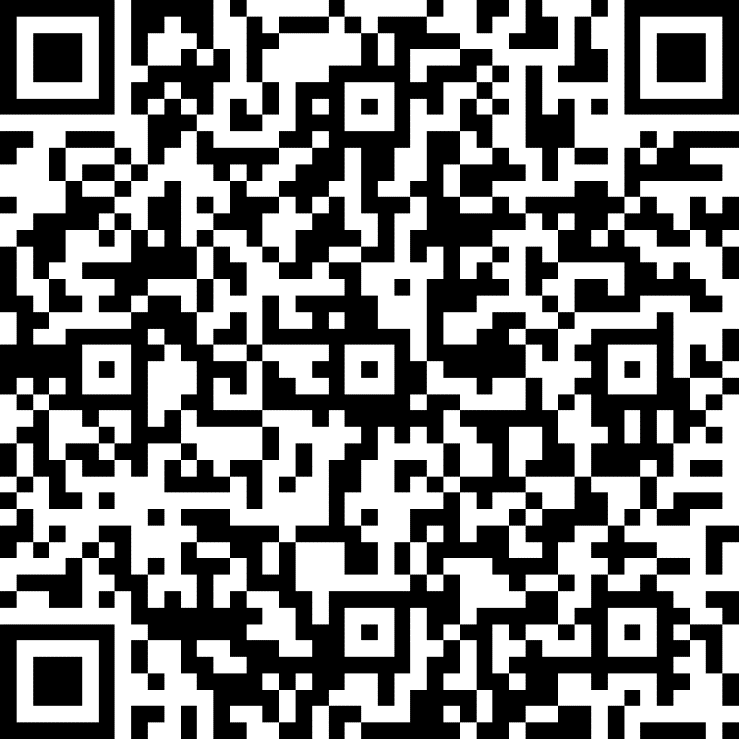 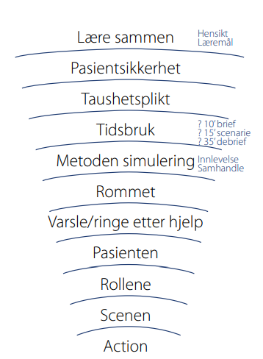 2 ansatte1 markør1-2 observatører Hjelpe bruker å følge avtalt ernæringsplan uten bruk av tvang Kommunisere på en respektabel, ikke-krenkende og profesjonell måte i møte med brukerDere er ansatte i kommunal bolig for utviklingshemmede hvor dere har en bruker som heter Ingvild. Hun er 27 og har en mild form for utviklingshemming. Ingvild har BMI på 42, og har utfordringer med å kjenne seg mett etter hvert måltid. Flere ansatte opplever endel press fra Ingvild om å få ekstra porsjon mat eller snacks utenom faste måltider. Dette presset oppleves som krevende for flere av de ansatte og på pauserommet har man diskutert i hvilken grad man bruker makt og tvang ved å minne Ingvild på at de har en plan hun har vært med å utarbeide. Sammen med Ingvild er det laget en ernæringsplan hvor det er planlagt faste måltider og porsjonsstørrelser.

Dere er nå på vei inn i leiligheten hos Ingvild for å hjelpe og støtte henne i daglige gjøremål (rydding mm).Ingvild skal være masete og hele tiden fotfølge ansatte. Spørre mange spørsmål og snakke om mat hele tiden uten å gi seg med det første, gjerne stå tett opptil. Gjerne vise litt følelser irritasjon/fortvilelse av å være sulten. Gjerne gå å lete litt etter mat i skuffer, kjøleskap.DebriefDebriefDebriefLM 1Hjelpe bruker å følge avtalt ernæringsplan uten bruk av tvangHjelpe bruker å følge avtalt ernæringsplan uten bruk av tvangLM 2Kommunisere på en respektabel, ikke-krenkende og profesjonell måte i møte med brukerKommunisere på en respektabel, ikke-krenkende og profesjonell måte i møte med brukerLM 3LM 4Spørsmål å ta opp i debriefen:Hvor går grensen for hva som er tvang og ikke tvang?Spørsmål å ta opp i debriefen:Hvor går grensen for hva som er tvang og ikke tvang?Du er Ingvild på 27 år. Du har en mild psykisk utviklingshemming og bor i bolig for utviklingshemmede. Du jobber 2 dager i uka. Mor og far kommer ofte på besøk. Mor har alltid med seg litt ekstra snacks til deg, spesielt melkesjokolade som du liker så godt.Mild utviklingshemming, og skjønner ikke helt hvorfor du ikke får lov til å spise det du vil når du ønsker det. Ingen forståelse for økende vektutvikling og konsekvenser av det. Metthetsfølelsen er utfordrende, du har lyst på mer mat etter måltider og vil gjerne ha noe å spise mellom hvert måltid også. Du har vært med på utarbeiding av en ernæringsplan. Du har problemer med å kjenne deg mett etter måltider og er alltid på jakt etter snacks. I ernæringsplanen er det definert hva og når du skal spise. Snacks er forbeholdt lørdagen. Noen av de ansatte har tendens til å gi etter for dine ønsker og du legger ekstra press på de for å få det du ønsker.Du veksler mellom å være frustrert og irritert i jakten på mat. Du veksler mellom å fotfølge de ansatte og å lete etter snacks. Du lar deg avlede i kort tid dersom de ansatte forsøker å avlede deg, men er på jakt etter mat igjen etter kort tid.  Ditt mål er å få de ansatte til å gi deg ekstra mat eller snacks. Gjerne melkesjokolade.Masete, stå tett på ansatte, og hvis de ikke hører på deg kan du gjerne prikke dem på armen for å få mer oppmerksomhet. Stå i veien for dem hvis de forsøker å forflytte seg. 